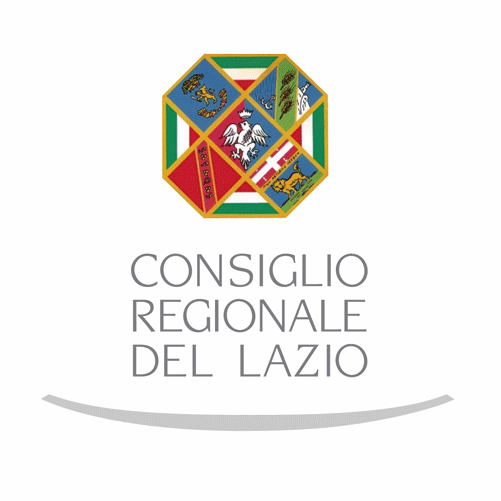 IL DIRETTORE GENERALEDETERMINAPer i motivi di cui in premessa diImpegnare sul cap. U 00013, U.1.03.03.09.003 del bilancio del Consiglio regionale per l’esercizio finanziario provvisorio 2013 la somma euro 20.570,00 (ventimilacinquecentosettanta/00) IVA al 21% inclusa sia per la liquidazione delle spese di manutenzione ordinaria effettuata nell’anno 2012 e sia per garantire il medesimo servizio di manutenzione ordinaria per l’anno 2013 quale importo riconoscibile alla Marrocco Elevators s.r.l.Il Direttore Generale	(Ing. Vincenzo Ialongo)DETERMINAZIONEN.133DEL15.3.2013Servizio Tecnico Strumentale, Informatica, Sicurezza sui Luoghi di LavoroServizio Tecnico Strumentale, Informatica, Sicurezza sui Luoghi di LavoroServizio Tecnico Strumentale, Informatica, Sicurezza sui Luoghi di LavoroServizio Tecnico Strumentale, Informatica, Sicurezza sui Luoghi di LavoroServizio Tecnico Strumentale, Informatica, Sicurezza sui Luoghi di LavoroServizio Tecnico Strumentale, Informatica, Sicurezza sui Luoghi di LavoroServizio Tecnico Strumentale, Informatica, Sicurezza sui Luoghi di LavoroServizio Tecnico Strumentale, Informatica, Sicurezza sui Luoghi di LavoroServizio Tecnico Strumentale, Informatica, Sicurezza sui Luoghi di LavoroServizio Tecnico Strumentale, Informatica, Sicurezza sui Luoghi di LavoroServizio Tecnico Strumentale, Informatica, Sicurezza sui Luoghi di LavoroServizio Tecnico Strumentale, Informatica, Sicurezza sui Luoghi di LavoroServizio Tecnico Strumentale, Informatica, Sicurezza sui Luoghi di LavoroServizio Tecnico Strumentale, Informatica, Sicurezza sui Luoghi di LavoroServizio Tecnico Strumentale, Informatica, Sicurezza sui Luoghi di LavoroServizio Tecnico Strumentale, Informatica, Sicurezza sui Luoghi di LavoroServizio Tecnico Strumentale, Informatica, Sicurezza sui Luoghi di LavoroServizio Tecnico Strumentale, Informatica, Sicurezza sui Luoghi di LavoroServizio Tecnico Strumentale, Informatica, Sicurezza sui Luoghi di LavoroStruttura proponente:Struttura proponente:Struttura proponente:AREA PROGRAMMAZIONE E MANUTENZIONE IMMOBILI DEL CONSIGLIOAREA PROGRAMMAZIONE E MANUTENZIONE IMMOBILI DEL CONSIGLIOAREA PROGRAMMAZIONE E MANUTENZIONE IMMOBILI DEL CONSIGLIOAREA PROGRAMMAZIONE E MANUTENZIONE IMMOBILI DEL CONSIGLIOAREA PROGRAMMAZIONE E MANUTENZIONE IMMOBILI DEL CONSIGLIOAREA PROGRAMMAZIONE E MANUTENZIONE IMMOBILI DEL CONSIGLIOAREA PROGRAMMAZIONE E MANUTENZIONE IMMOBILI DEL CONSIGLIOAREA PROGRAMMAZIONE E MANUTENZIONE IMMOBILI DEL CONSIGLIOAREA PROGRAMMAZIONE E MANUTENZIONE IMMOBILI DEL CONSIGLIOAREA PROGRAMMAZIONE E MANUTENZIONE IMMOBILI DEL CONSIGLIOAREA PROGRAMMAZIONE E MANUTENZIONE IMMOBILI DEL CONSIGLIOAREA PROGRAMMAZIONE E MANUTENZIONE IMMOBILI DEL CONSIGLIOAREA PROGRAMMAZIONE E MANUTENZIONE IMMOBILI DEL CONSIGLIOAREA PROGRAMMAZIONE E MANUTENZIONE IMMOBILI DEL CONSIGLIOAREA PROGRAMMAZIONE E MANUTENZIONE IMMOBILI DEL CONSIGLIOAREA PROGRAMMAZIONE E MANUTENZIONE IMMOBILI DEL CONSIGLIORegistro internoRegistro internoRegistro internon. n. 292929deldel13.3.201313.3.201313.3.201313.3.201313.3.201313.3.201313.3.201313.3.201313.3.2013OGGETTO:OGGETTO:OGGETTO:MARROCCO ELEVATORS S.R.L.IMPEGNO DI SPESA PER MANUTENZIONE ORDINARIA SU  IMPIANTI ELEVATORI PRESSO  CONSIGLIO REGIONALE DEL LAZIO -  VIA DELLA PISANA 1301IMPEGNO DI SPESA - ESERCIZIO FINANZIARIO 2013        MARROCCO ELEVATORS S.R.L.IMPEGNO DI SPESA PER MANUTENZIONE ORDINARIA SU  IMPIANTI ELEVATORI PRESSO  CONSIGLIO REGIONALE DEL LAZIO -  VIA DELLA PISANA 1301IMPEGNO DI SPESA - ESERCIZIO FINANZIARIO 2013        MARROCCO ELEVATORS S.R.L.IMPEGNO DI SPESA PER MANUTENZIONE ORDINARIA SU  IMPIANTI ELEVATORI PRESSO  CONSIGLIO REGIONALE DEL LAZIO -  VIA DELLA PISANA 1301IMPEGNO DI SPESA - ESERCIZIO FINANZIARIO 2013        MARROCCO ELEVATORS S.R.L.IMPEGNO DI SPESA PER MANUTENZIONE ORDINARIA SU  IMPIANTI ELEVATORI PRESSO  CONSIGLIO REGIONALE DEL LAZIO -  VIA DELLA PISANA 1301IMPEGNO DI SPESA - ESERCIZIO FINANZIARIO 2013        MARROCCO ELEVATORS S.R.L.IMPEGNO DI SPESA PER MANUTENZIONE ORDINARIA SU  IMPIANTI ELEVATORI PRESSO  CONSIGLIO REGIONALE DEL LAZIO -  VIA DELLA PISANA 1301IMPEGNO DI SPESA - ESERCIZIO FINANZIARIO 2013        MARROCCO ELEVATORS S.R.L.IMPEGNO DI SPESA PER MANUTENZIONE ORDINARIA SU  IMPIANTI ELEVATORI PRESSO  CONSIGLIO REGIONALE DEL LAZIO -  VIA DELLA PISANA 1301IMPEGNO DI SPESA - ESERCIZIO FINANZIARIO 2013        MARROCCO ELEVATORS S.R.L.IMPEGNO DI SPESA PER MANUTENZIONE ORDINARIA SU  IMPIANTI ELEVATORI PRESSO  CONSIGLIO REGIONALE DEL LAZIO -  VIA DELLA PISANA 1301IMPEGNO DI SPESA - ESERCIZIO FINANZIARIO 2013        MARROCCO ELEVATORS S.R.L.IMPEGNO DI SPESA PER MANUTENZIONE ORDINARIA SU  IMPIANTI ELEVATORI PRESSO  CONSIGLIO REGIONALE DEL LAZIO -  VIA DELLA PISANA 1301IMPEGNO DI SPESA - ESERCIZIO FINANZIARIO 2013        MARROCCO ELEVATORS S.R.L.IMPEGNO DI SPESA PER MANUTENZIONE ORDINARIA SU  IMPIANTI ELEVATORI PRESSO  CONSIGLIO REGIONALE DEL LAZIO -  VIA DELLA PISANA 1301IMPEGNO DI SPESA - ESERCIZIO FINANZIARIO 2013        MARROCCO ELEVATORS S.R.L.IMPEGNO DI SPESA PER MANUTENZIONE ORDINARIA SU  IMPIANTI ELEVATORI PRESSO  CONSIGLIO REGIONALE DEL LAZIO -  VIA DELLA PISANA 1301IMPEGNO DI SPESA - ESERCIZIO FINANZIARIO 2013        MARROCCO ELEVATORS S.R.L.IMPEGNO DI SPESA PER MANUTENZIONE ORDINARIA SU  IMPIANTI ELEVATORI PRESSO  CONSIGLIO REGIONALE DEL LAZIO -  VIA DELLA PISANA 1301IMPEGNO DI SPESA - ESERCIZIO FINANZIARIO 2013        MARROCCO ELEVATORS S.R.L.IMPEGNO DI SPESA PER MANUTENZIONE ORDINARIA SU  IMPIANTI ELEVATORI PRESSO  CONSIGLIO REGIONALE DEL LAZIO -  VIA DELLA PISANA 1301IMPEGNO DI SPESA - ESERCIZIO FINANZIARIO 2013        MARROCCO ELEVATORS S.R.L.IMPEGNO DI SPESA PER MANUTENZIONE ORDINARIA SU  IMPIANTI ELEVATORI PRESSO  CONSIGLIO REGIONALE DEL LAZIO -  VIA DELLA PISANA 1301IMPEGNO DI SPESA - ESERCIZIO FINANZIARIO 2013        MARROCCO ELEVATORS S.R.L.IMPEGNO DI SPESA PER MANUTENZIONE ORDINARIA SU  IMPIANTI ELEVATORI PRESSO  CONSIGLIO REGIONALE DEL LAZIO -  VIA DELLA PISANA 1301IMPEGNO DI SPESA - ESERCIZIO FINANZIARIO 2013        MARROCCO ELEVATORS S.R.L.IMPEGNO DI SPESA PER MANUTENZIONE ORDINARIA SU  IMPIANTI ELEVATORI PRESSO  CONSIGLIO REGIONALE DEL LAZIO -  VIA DELLA PISANA 1301IMPEGNO DI SPESA - ESERCIZIO FINANZIARIO 2013        MARROCCO ELEVATORS S.R.L.IMPEGNO DI SPESA PER MANUTENZIONE ORDINARIA SU  IMPIANTI ELEVATORI PRESSO  CONSIGLIO REGIONALE DEL LAZIO -  VIA DELLA PISANA 1301IMPEGNO DI SPESA - ESERCIZIO FINANZIARIO 2013         Con impegno contabile Con impegno contabile Con impegno contabile Con impegno contabile Con impegno contabile Con impegno contabile Con impegno contabile Con impegno contabile Con impegno contabile Con impegno contabile Con impegno contabile Con impegno contabile  Senza impegno contabile  Senza impegno contabile  Senza impegno contabile  Senza impegno contabile  Senza impegno contabile  Senza impegno contabile  Senza impegno contabileL’estensoreL’estensoreL’estensoreL’estensoreL’estensoreL’estensoreIl Responsabile 
del ProcedimentoGeom. Mauro GentiliIl Responsabile 
del ProcedimentoGeom. Mauro GentiliIl Responsabile 
del ProcedimentoGeom. Mauro GentiliIl Responsabile 
del ProcedimentoGeom. Mauro GentiliIl Responsabile 
del ProcedimentoGeom. Mauro GentiliIl Responsabile 
del ProcedimentoGeom. Mauro GentiliIl Responsabile 
del ProcedimentoGeom. Mauro GentiliIl Responsabile 
del ProcedimentoGeom. Mauro GentiliIl Responsabile 
del ProcedimentoGeom. Mauro GentiliIl Dirigente 
della struttura proponenteIng. Vincenzo IalongoIl Dirigente 
della struttura proponenteIng. Vincenzo IalongoIl Dirigente 
della struttura proponenteIng. Vincenzo IalongoIl Dirigente 
della struttura proponenteIng. Vincenzo IalongoFunzione Direzionale di Staff - Bilancio, Ragioneria.Funzione Direzionale di Staff - Bilancio, Ragioneria.Funzione Direzionale di Staff - Bilancio, Ragioneria.Funzione Direzionale di Staff - Bilancio, Ragioneria.Funzione Direzionale di Staff - Bilancio, Ragioneria.Funzione Direzionale di Staff - Bilancio, Ragioneria.Funzione Direzionale di Staff - Bilancio, Ragioneria.Funzione Direzionale di Staff - Bilancio, Ragioneria.Funzione Direzionale di Staff - Bilancio, Ragioneria.Funzione Direzionale di Staff - Bilancio, Ragioneria.Funzione Direzionale di Staff - Bilancio, Ragioneria.Funzione Direzionale di Staff - Bilancio, Ragioneria.Funzione Direzionale di Staff - Bilancio, Ragioneria.Funzione Direzionale di Staff - Bilancio, Ragioneria.Funzione Direzionale di Staff - Bilancio, Ragioneria.Funzione Direzionale di Staff - Bilancio, Ragioneria.Funzione Direzionale di Staff - Bilancio, Ragioneria.Funzione Direzionale di Staff - Bilancio, Ragioneria.Funzione Direzionale di Staff - Bilancio, Ragioneria.Data di ricezione: ______________ Data di ricezione: ______________ Data di ricezione: ______________ Data di ricezione: ______________ Data di ricezione: ______________ Data di ricezione: ______________ Data di ricezione: ______________ Data di ricezione: ______________ Data di ricezione: ______________ Data di ricezione: ______________ Data di ricezione: ______________ Data di ricezione: ______________ Data di ricezione: ______________ Protocollo N° ______________Protocollo N° ______________Protocollo N° ______________Protocollo N° ______________Protocollo N° ______________Protocollo N° ______________ANNOFINANZ.CAPITOLOC/R/PC/R/PIMPEGNOIMPEGNOIMPEGNOIMPEGNOIMPEGNOIMPEGNOIMPEGNOIMPEGNOIMPEGNOIMPEGNOSTANZIAMENTOBILANCIOSTANZIAMENTOBILANCIODISPONIBILITÀRESIDUADISPONIBILITÀRESIDUAIL DIRIGENTEANNOFINANZ.CAPITOLOC/R/PC/R/PNUMERONUMERONUMERODATADATAIMPORTOIMPORTOIMPORTOIMPORTOIMPORTOSTANZIAMENTOBILANCIOSTANZIAMENTOBILANCIODISPONIBILITÀRESIDUADISPONIBILITÀRESIDUAIL DIRIGENTEData registrazione impegno di spesa _________________Data registrazione impegno di spesa _________________Data registrazione impegno di spesa _________________Data registrazione impegno di spesa _________________Data registrazione impegno di spesa _________________Data registrazione impegno di spesa _________________Data registrazione impegno di spesa _________________Data registrazione impegno di spesa _________________Data registrazione impegno di spesa _________________Data registrazione impegno di spesa _________________Data registrazione impegno di spesa _________________Data registrazione impegno di spesa _________________Data registrazione impegno di spesa _________________Data registrazione impegno di spesa _________________Data registrazione impegno di spesa _________________Data registrazione impegno di spesa _________________Data registrazione impegno di spesa _________________Data registrazione impegno di spesa _________________Data registrazione impegno di spesa _________________Si attesta la regolarità contabile del presente atto e la copertura finanziaria dello stesso.Si attesta la regolarità contabile del presente atto e la copertura finanziaria dello stesso.Si attesta la regolarità contabile del presente atto e la copertura finanziaria dello stesso.Si attesta la regolarità contabile del presente atto e la copertura finanziaria dello stesso.Si attesta la regolarità contabile del presente atto e la copertura finanziaria dello stesso.Si attesta la regolarità contabile del presente atto e la copertura finanziaria dello stesso.Si attesta la regolarità contabile del presente atto e la copertura finanziaria dello stesso.Si attesta la regolarità contabile del presente atto e la copertura finanziaria dello stesso.Si attesta la regolarità contabile del presente atto e la copertura finanziaria dello stesso.Si attesta la regolarità contabile del presente atto e la copertura finanziaria dello stesso.Si attesta la regolarità contabile del presente atto e la copertura finanziaria dello stesso.Si attesta la regolarità contabile del presente atto e la copertura finanziaria dello stesso.Si attesta la regolarità contabile del presente atto e la copertura finanziaria dello stesso.Si attesta la regolarità contabile del presente atto e la copertura finanziaria dello stesso.Si attesta la regolarità contabile del presente atto e la copertura finanziaria dello stesso.Si attesta la regolarità contabile del presente atto e la copertura finanziaria dello stesso.Si attesta la regolarità contabile del presente atto e la copertura finanziaria dello stesso.Si attesta la regolarità contabile del presente atto e la copertura finanziaria dello stesso.Si attesta la regolarità contabile del presente atto e la copertura finanziaria dello stesso.VISTA statutaria 11 Novembre 2004, n. 1; regionale 18 Febbraio 2002, n. 6; dell’Ufficio di Presidenza n. 3/03 - e s.m.i. – con la quale è stato approvato il “Regolamento di organizzazione del Consiglio Regionale”; dell’Ufficio di Presidenza n. 362/03 - e s.m.i. - concernente “Strutture Organizzative, dotazioni organiche e profili professionali del Consiglio Regionale”.PREMESSOche, ai sensi dell’art. 41 della L.R. n. 11/2004, , con deliberazione n. 951/04, ha assegnato, al Consiglio Regionale, i beni immobili destinati alle strutture amministrative del Consiglio regionale medesimo nonché agli organismi consiliari;che, in base alla deliberazione suddetta, il Consiglio Regionale provvede direttamente alla gestione, ordinaria e straordinaria, degli immobili in questione, ivi compresi gli adempimenti previsti dalla normativa vigente in materia di sicurezza e messa a norma dei beni stessi;che, in base all’allegato D, punto 7, della deliberazione dell’Ufficio di Presidenza n. 362/03 - il Servizio Tecnico Strumentale, Informatica, Sicurezza sui Luoghi di lavoro, tra le altre competenze, provvede alla gestione ed alla manutenzione degli impianti;che, con determinazione n. 10 del 18/01/2012,  veniva approvato il verbale di aggiudicazione della gara relativa all’appalto di servizi e forniture per la manutenzione ordinaria e straordinaria degli impianti elevatori siti all’interno della sede del Consiglio regionale del Lazio e che con la medesima veniva aggiudicata tale manutenzione alla Società Marrocco Elevators srl;  CONSIDERATOche all’interno della sede del Consiglio Regionale del Lazio sono presenti n. 14 impianti elevatori, di cui n. 12 ascensori e n. 2 montacarichi, di cui gli ultimi  utilizzati dal servizio mensa;che, tali impianti, per garantire il corretto svolgimento dell’attività istituzionale del Consiglio, necessitano di manutenzioni periodiche come previsto  dall’art. 15 del D.P.R. 162/99 “Norme per l’attuazione  della direttiva 95716 CE e 2006/42/CE – Ascensori e Montacarichi”;RITENUTOquindi in ottemperanza a quanto su esposto di dover provvedere ad impegnare la somma complessiva di euro 17.000,00 (diciassettemila/00) oltre IVA al 21% sia per la liquidazione delle spese di manutenzione ordinaria effettuata nel 2° semestre dell’anno 2012 e sia per garantire il medesimo servizio di manutenzione ordinaria per l’anno 2013;